РЕШЕНИЕПОМШУÖМ«13» сентября 2023 года			                                          № 3-18/93         пгт. Путеец, г. Печора,          Республика КомиОб учреждении периодического печатного средства массовой информации (периодического печатного издания) «Официальный вестник муниципального образования городского поселения «Путеец»Руководствуясь Федеральным законом от 06.10.2003 № 131-ФЗ «Об общих принципах организации местного самоуправления в Российской Федерации», Федеральным законом от 09.02.2009 № 8-ФЗ «Об обеспечении доступа к информации о деятельности государственных органов и органов местного самоуправления», Уставом муниципального образования городского поселения «Путеец», Совет городского поселения «Путеец» решил:1. Учредить официальное периодическое печатное средство массовой информации органов местного самоуправления муниципального образования городского поселения «Путеец» «Официальный вестник муниципального образования городского поселения «Путеец».2. Утвердить Положение об официальном периодическом печатном средстве массовой информации органов местного самоуправления муниципального образования городского поселения «Путеец» «Официальный вестник муниципального образования городского поселения «Путеец» согласно приложению к настоящему решению.3. Обнародовать настоящее решение путем размещения на официальном сайте муниципального образования городского поселения «Путеец» (https://puteec-r11.gosweb.gosuslugi.ru).4. Настоящее решение вступает в силу со дня его официального обнародования.Глава городского поселения «Путеец»-председатель Совета поселения	                                 И.И. ЛобовиковаПриложениек решению Совета городского поселения «Путеец»от 13 сентября 2023 года № 3-18/93Положениеоб официальном периодическом печатном средстве массовой информации органов местного самоуправления муниципального образования городского поселения «Путеец»«Официальный вестник муниципального образования городского поселения «Путеец»1. Общие положения1.1. Настоящее Положение регулирует вопросы формирования, издания и распространения официального периодического печатного средства массовой информации органов местного самоуправления муниципального образования городского поселения «Путеец» «Официальный вестник муниципального образования городского поселения «Путеец» (далее – периодическое печатное издание).1.2. Издание периодического печатного издания осуществляется в соответствии с Федеральным законом от 06.10.2003 № 131-ФЗ «Об общих принципах организации местного самоуправления в Российской Федерации», Федеральным законом от 09.02.2009 № 8-ФЗ «Об обеспечении доступа к информации о деятельности государственных органов и органов местного самоуправления», Уставом муниципального образования городского поселения «Путеец».1.3. «Официальный вестник муниципального образования городского поселения «Путеец» является официальным периодическим печатным средством массовой информации органов местного самоуправления муниципального образования городского поселения «Путеец» для официального опубликования муниципальных правовых актов, обсуждения проектов муниципальных правовых актов по вопросам местного значения, доведения до сведения жителей муниципального образования официальной информации о социально-экономическом и культурном развитии муниципального образования, о развитии его общественной инфраструктуры и иной официальной информации.1.4. Учредителем периодического печатного издания является Совет городского поселения «Путеец».В соответствии со статьей 13 Закона Российской Федерации «О средствах массовой информации» его регистрация как средства массовой информации не требуется.Функции редакции, издателя и распространителя периодического печатного издания «Официальный вестник муниципального образования городского поселения «Путеец» осуществляет администрация городского поселения «Путеец».1.5.  Периодическое печатное издание выходит не реже, чем один раз в месяц.1.6. Тираж периодического печатного издания устанавливается руководителем редколлегии в зависимости от необходимости и содержания нормативных правовых актов и не может быть менее 10 и более 15 экземпляров.  1.7. Изменение условий выпуска периодического печатного издания (переименование, изменение профиля, периодичность выхода издания, тираж, порядок его распространения, иное), прекращение выпуска производится на основании решения Совета городского поселения «Путеец».1.8. Финансирование издания и распространения периодического печатного издания осуществляется за счет средств бюджета муниципального образования городского поселения «Путеец».1.9. Периодическое печатное издание распространяется на безвозмездной основе. 1.10. Хранение архива выпусков периодического печатного издания осуществляется администрацией городского поселения «Путеец».2. Содержание и структура периодического печатного издания2.1. В периодическом печатном издании на русском языке публикуются нормативные правовые акты Главы городского поселения «Путеец»-председателя Совета поселения, Совета городского поселения «Путеец», администрации городского поселения «Путеец».2.2. Периодическое печатное издание состоит из трех разделов:в первом разделе публикуются нормативные правовые акты Главы городского поселения «Путеец»-председателя Совета поселения, Совета городского поселения «Путеец» и проекты нормативных правовых актов, подлежащие официальному опубликованию;во втором разделе публикуются нормативные правовые акты администрации городского поселения «Путеец» и проекты нормативных правовых актов, подлежащие официальному опубликованию;в третьем разделе публикуются иные официальные сообщения и материалы органов местного самоуправления муниципального образования городского поселения «Путеец».2.3. Публикация официального документа, ранее опубликованного в СМИ, должна сопровождаться ссылкой на первоисточник, с указанием его названия, даты и номера ее выхода в свет.2.4. Последняя страница периодического печатного издания и обложка могут использоваться для публикации официальных объявлений и обращений к населению муниципального образования городского поселения «Путеец».2.5. Каждый выпуск периодического печатного издания должен содержать следующие сведения:- наименование (название) периодического печатного издания;- учредитель (соучредители);- фамилия, инициалы руководителя редколлегия;- порядковый номер выпуска (нумерация ведется с 1 января по 31 декабря) и дата его выхода в свет;- объем печатных листов;-тираж;- пометку «Распространяется бесплатно»;- адреса редакции, издателя, типографии.2.6. Установленный стандарт оформления периодического печатного издания брошюра форматом А5 и (или) форматом А4.3. Редакционная коллегия3.1. Организационное обеспечение периодического печатного издания осуществляется редакционной коллегией.3.2. Редакционная коллегия периодического печатного издания является постоянно действующим органом, обеспечивающим его выпуск.3.3. Редакционная коллегия состоит из руководителя редколлегии, ответственного секретаря и членов редколлегии.3.4. Руководителем редколлегии периодического печатного издания «Официальный вестник муниципального образования городского поселения «Путеец» является заместитель руководителя администрации городского поселения «Путеец».Персональный состав редакционной коллегии утверждается распоряжением администрации городского поселения «Путеец».3.5. Основные функции руководителя редколлегии:- взаимодействие с Советом городского поселения «Путеец»;- иные функции, предусмотренные настоящим Положением.3.6. Основные функции редакционной коллегии:- определение и разработка структуры и содержания каждого номера издания, с утверждением сигнального экземпляра;- внесение предложений по изменению количественного и персонального состава редколлегии, кандидатуре ее руководителя;- иные функции, предусмотренные настоящим Положением.3.7. Руководитель редакционной коллегии несет ответственность за достоверность публикуемых в информационном вестнике сведений.4. Обеспечение выпуска Информационного вестника4.1. Техническое редактирование и корректуру осуществляет ответственный секретарь.4.2. Руководитель редколлегии производит созыв редколлегии для утверждения сигнального номера; дает разрешение на выпуск в свет всего тиража издания путем подписания в печать каждого выпуска; контролирует соблюдение сроков изготовления тиража, своевременность его печатания и рассылки.4.3. Контроль за соблюдением условий выпуска периодического печатного издания, установленных стандартов его оформления, изготовления оригинала-макета осуществляет редакционная коллегия.4.4. Периодическое печатное издание печатается с использованием офисных печатающих устройств (принтер).5. Распространение Информационного вестника5.1. Распространение периодического печатного издания для массового ознакомления населения, проживающего на территории муниципального образования городского поселения «Путеец», осуществляется путем размещения на официальных стендах, установленных на территории муниципального образования в следующих местах:пгт. Путеец:- стенд объявлений в здании администрации городского поселения «Путеец» (ул. Парковая, д.9А, 1, 2 этаж);- стенд объявлений, расположенный на территории магазина «Березка» (ул. Парковая, д.1);- стенд объявлений, расположенный на здании Дома Культуры пгт. Путеец МБУ "МКО "Меридиан" (ул. Парковая, д.2А);п. Луговой:- стенд объявлений, расположенный в районе пер. Молодежный, д.28;- здание библиотеки № 16 (ул. Русанова, д.15);п. Белый Ю:- стенд объявлений, расположенный в районе автобусного павильона по ул. Новая;п. Сыня:- стенд объявлений, расположенный в районе д.5 по ул. Восточная (здание администрации).Датой официального опубликования муниципального правового акта или соглашения, заключенного между органами местного самоуправления, признается размещение его полного текста в местах, указанных в настоящем пункте решения.Обязательный бесплатный экземпляр рассылается в соответствии с Федеральным законом от 29 декабря 1994 года № 77-ФЗ «Об обязательном экземпляре документов».5.2. В целях дополнительной возможности для реализации прав граждан на доступ к информации о деятельности органов местного самоуправления муниципального образования городского поселения «Путеец» электронная версия каждого выпуска периодического печатного издания размещается уполномоченным специалистом администрации городского поселения «Путеец» на официальном сайте муниципального образования городского поселения «Путеец» https://puteec-r11.gosweb.gosuslugi.ru.СОВЕТ ГОРОДСКОГО ПОСЕЛЕНИЯ «ПУТЕЕЦ»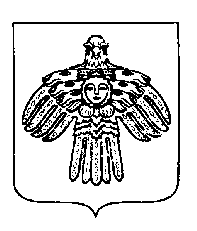 «ПУТЕЕЦ» КАР ОВМÖДЧÖМИНСА СÖВЕТ